Департамент образования Ярославской областигосударственное профессиональное образовательное учреждение Ярославской  области Рыбинский транспортно-технологический колледжКонтрольно-оценочные средства  по профессиональному модулю ПМ.03 «Заправка транспортных средств горючими и смазочными материалами»программы подготовки квалифицированных рабочих, служащихдля профессии технического профиля23.01.03 Автомеханик 			           на базе основного общего образования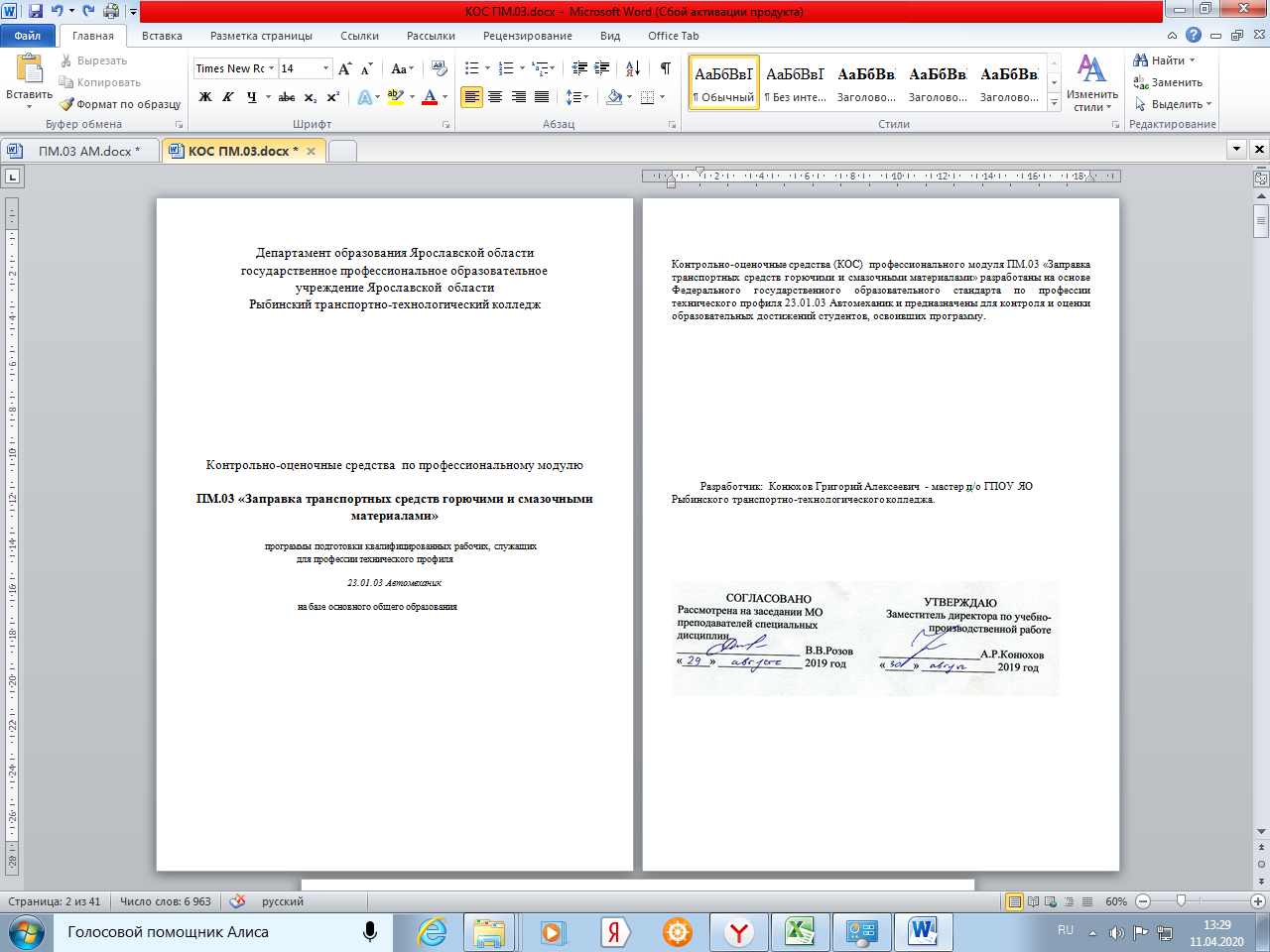 I. Паспорт комплекта контрольно-оценочных средств 1.1. Область применения Комплект контрольно-оценочных средств предназначен для проверки результатов освоения профессионального модуля (далее ПМ) основной профессиональной образовательной программы (далее ОПОП) по профессии СПО 23.01.03.  Автомеханик в части овладения видом профессиональной деятельности (ВПД): Заправка транспортных средств горючими и смазочными материалами и соответствующих профессиональных компетенций, общих (ОК) компетенций. Комплект контрольно-оценочных средств позволяет оценивать: Освоение профессиональных компетенций (ПК), соответствующих виду профессиональной деятельности, и общих компетенций (ОК): Таблица 1 Приобретение в ходе освоения профессионального модуля практического опыта  Таблица 2 Освоение умений и усвоение знаний Таблица 3 1.2. Система контроля и оценки освоения программы профессионального модуля Формы промежуточной аттестации по ОПОП при освоении профессионального модуля Таблица 4 Организация контроля и оценки освоения программы профессионального модуля Итоговый контроль освоения вида профессиональной деятельности «Заправка транспортных средств горючими и смазочными материалами» осуществляется на экзамене (квалификационном). Условием допуска к экзамену (квалификационному) является положительная аттестация по МДК, учебной практике и производственной практике. Экзамен (квалификационный) проводится в виде выполнения практических заданий, имитирующих работу на производстве. Условием положительной аттестации (вид профессиональной деятельности освоен) на экзамене квалификационном является положительная оценка освоения всех профессиональных компетенций по всем контролируемым показателям.  При отрицательном заключении хотя бы по одной из профессиональных компетенций принимается решение «вид профессиональной деятельности не освоен». Промежуточный контроль освоения профессионального модуля осуществляется при проведении дифференцированного зачета по МДК по учебной и производственной практике. Предметом 	оценки 	освоения 	МДК 	являются 	умения 	и 	знания. Дифференцированный зачет по МДК проводится с учетом результатов текущего контроля (рейтинговая система оценивания).  Предметом оценки по учебной и производственной практике является приобретение практического опыта. Контроль и оценка по учебной и производственной практике проводится на основе характеристики обучающегося с места прохождения практики, составленной и завизированной представителем образовательного учреждения и ответственным лицом организации (базы практики). В характеристике отражаются виды работ, выполненные обучающимся во время практики, их объем, качество выполнения в соответствии с технологией и требованиями организации, в которой проходила практика. Комплект материалов для оценки сформированности  элементов общих и профессиональных компетенций по виду профессиональный деятельности «Заправка транспортных средств горючими и смазочными материалами» 2.1. Задания для оценки освоения МДК 03.01 Оборудование и эксплуатация заправочных станций. Комплект оценочных средств предназначен для оценки промежуточных и итоговых результатов освоения МДК 03.01 Оборудование и эксплуатация заправочных станций на базовом уровне по профессии СПО 23.01.02 АвтомеханикФормы и методы контроля в рамках изучения учебной дисциплины отражены в таблице:Дифференцированный зачетКоличество вариантов – 4Требования к выполнению работы:Время выполнения – 45 минРабота в тестовой формеВыполняется на выданном бланке заданияВариант 1Часть 1Часть 2Перечислите элементы ТРК согласно нумерации на рисунке:    3 балла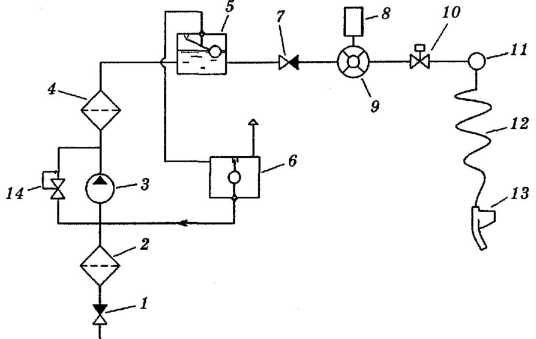 Назначение устройств № 2, 4, 6 – 3х3 баллаНазначение и виды топливных резервуаров – 3 баллаВиды и назначение молниезащиты АЗС – 3 баллаКритерии оценкиМаксимальное количество баллов – 28«Отлично» - 28 – 25 баллов«Хорошо» - 24 – 22 балла«Удовлетворительно» - 21 – 10 баллов«Неудовлетворительно» - менее 10 балловВариант 2Часть 1Часть 2Перечислите элементы ТРК согласно нумерации на рисунке:    3 баллаНазначение устройств № 3, 5, 11 – 3х3 баллаВиды и назначение первичных средств пожаротушения – 3 баллаЗащита оборудования АЗС от статического электричества – 3 баллаКритерии оценкиМаксимальное количество баллов – 28«Отлично» - 28 – 25 баллов«Хорошо» - 24 – 22 балла«Удовлетворительно» - 21 – 10 баллов«Неудовлетворительно» - менее 10 балловВариант 3Часть 1Часть 2Перечислите элементы ТРК согласно нумерации на рисунке:    3 баллаНазначение устройств № 2, 4, 6 – 3х3 баллаНазначение и виды топливных резервуаров – 3 баллаВиды и назначение молниезащиты АЗС – 3 баллаКритерии оценкиМаксимальное количество баллов – 28«Отлично» - 28 – 25 баллов«Хорошо» - 24 – 22 балла«Удовлетворительно» - 21 – 10 баллов«Неудовлетворительно» - менее 10 балловВариант 4Часть 1Часть 2Перечислите элементы ТРК согласно нумерации на рисунке:    3 баллаНазначение устройств № 3, 5, 11 – 3х3 баллаВиды и назначение первичных средств пожаротушения – 3 баллаЗащита оборудования АЗС от статического электричества – 3 баллаКритерии оценкиМаксимальное количество баллов – 28«Отлично» - 28 – 25 баллов«Хорошо» - 24 – 22 балла«Удовлетворительно» - 21 – 10 баллов«Неудовлетворительно» - менее 10 балловКлюч к тестовой части2.3. Задания для оценки освоения МДК.03.02. «Организация транспортировки, прием, хранения и отпуск нефтепродуктов». Комплект оценочных средств предназначен для оценки промежуточных и итоговых результатов освоения МДК 03.02 Организация транспортировки, приема, хранения и отпуска нефтепродуктов на базовом уровне по профессии СПО 23.01.02 АвтомеханикФормы и методы контроля в рамках изучения учебной дисциплины отражены в таблице:Дифференцированный зачетКоличество вариантов – 6Требования к выполнению работы:Время выполнения – 45 минВАРИАНТ 1Критерии оценкиМаксимальное количество баллов – 13«Отлично» - 13 -12 баллов«Хорошо» - 11 - 10 балла«Удовлетворительно» - 9 – 7,5 баллов«Неудовлетворительно» - 7 и менее балловВАРИАНТ 2 Критерии оценкиМаксимальное количество баллов – 13«Отлично» - 13 -12 баллов«Хорошо» - 11 - 10 балла«Удовлетворительно» - 9 – 7,5 баллов«Неудовлетворительно» - 7 и менее балловВАРИАНТ 3 Критерии оценкиМаксимальное количество баллов – 13«Отлично» - 13 -12 баллов«Хорошо» - 11 - 10 балла«Удовлетворительно» - 9 – 7,5 баллов«Неудовлетворительно» - 7 и менее балловВАРИАНТ 4Критерии оценкиМаксимальное количество баллов – 13«Отлично» - 13 -12 баллов«Хорошо» - 11 - 10 балла«Удовлетворительно» - 9 – 7,5 баллов«Неудовлетворительно» - 7 и менее балловВАРИАНТ 5Критерии оценкиМаксимальное количество баллов – 13«Отлично» - 13 -12 баллов«Хорошо» - 11 - 10 балла«Удовлетворительно» - 9 – 7,5 баллов«Неудовлетворительно» - 7 и менее балловВАРИАНТ 6Критерии оценкиМаксимальное количество баллов – 13«Отлично» - 13 -12 баллов«Хорошо» - 11 - 10 балла«Удовлетворительно» - 9 – 7,5 баллов«Неудовлетворительно» - 7 и менее балловКомплект материалов для оценки сформированности элементов общих и профессиональных компетенций по виду профессиональной деятельности с использованием практических заданий.  3.1. Контрольно-оценочные материалы для экзамена (квалификационного) по профессии СПО 23.01.03 Автомеханик Профессиональные компетенции: ПК 3.1 Производить заправку горючими и смазочными материалами транспортных средств на заправочных станциях. ПК 3.2 Проводить технический осмотр и ремонт оборудования заправочных станций. ПК 3.3 Вести и оформлять учётно-отчётную и планирующую документацию. В состав комплекта входят задания для экзаменующихся и пакет экзаменатора (эксперта). Условия выполнения задания Учебный класс. На теоретическом экзамене проверяются знания по заправке транспортных средств горючими и смазочными материалами. Теоретическая часть заключается в устных ответах на вопросы билетов в течение контрольного времени. Экзамен проводится одновременно для всей учебной группы, путем выполнения заданий. Ответы предоставляются устно.  Количество вариантов задания для экзаменующегося по числу обучающихся в группе. Задания предусматривают последовательную проверку каждой компетенции Оборудование: Бумага, ручки.  Методическое обеспечение: экзаменационные билеты, включающие в себя теоретические вопросы практикоориентированного комплексного характера, ситуационные задачи, связанные с профессиональной деятельностью.  Учебная мастерская.  Выполнение практической работы. Содержание заданий максимально приближено к ситуациям профессиональной деятельности. Содержание практической работы ориентировано на проверку освоения вида деятельности в целом. Рабочие места оснащаются в соответствии с требованиями по охране труда и обеспечению безопасности труда, санитарно-эпидемиологическими требованиями и содержат полный комплект оборудования, приспособлений, инструментов и материалов, необходимых для выполнения практического задания.  Уровень сложности практических заданий и теоретических вопросов соответствует 3 квалификационному разряду.  ЗАДАНИЯ ДЛЯ ЭКЗАМЕНУЮЩИХСЯ Задание для экзаменующегося ПМ.03 Заправка транспортных средств горючими и смазочными материалами ППКРС по профессии 23.01.03 Автомеханик БИЛЕТ № 1 На рис. 1 изображен насос, применяемый для подачи топлива из резервуара АЗС в ТРК. Укажите тип насоса, тип колонок АЗС, где применяются данные насосы, и обоснуйте применение этого типа насосов. 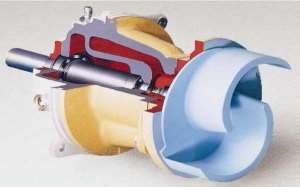 Рис. 1 Дайте определение понятия «Автозаправочная станция». Перечислите виды АЗС. Охарактеризуйте стационарную АЗС. Сформулируйте правила приемки нефтепродуктов по количеству и качеству. Оформление журнала учета поступивших нефтепродуктов Составьте сменный отчет для АЗС с однопостовыми ТРК при следующих данных: ___  Задание для экзаменующегося ПМ.03 Заправка транспортных средств горючими и смазочными материалами ППКРС по профессии 23.01.03 Автомеханик БИЛЕТ № 2 АЗС оборудована многотопливной ТРК «НАРА». Ежедневно оператор АЗС проводит ее ТО. Составьте алгоритм действий при проведения ЕТО ТРК, укажите виды работ и ее очередность. Обоснуйте свой ответ. 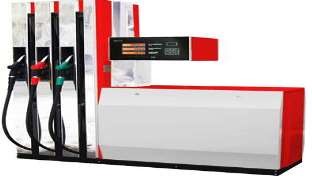 Рис. 1 Многотопливная ТРК «НАРА» Дайте характеристику передвижным АЗС, раскройте их назначение.  Обозначьте правила технической эксплуатации  ПАЗС,  их  структурные элементы. Опишите технологию приема  и отгрузки нефтепродуктов  в железнодорожные цистерны. Определите условия безопасной транспортировки нефтепродуктов. Разработка мероприятий по предотвращению и сокращению потерь нефтепродуктов на АЗС Составьте сменный отчет для АЗС с однопостовыми ТРК при  следующих данных: Задание для экзаменующегося ПМ.03 Заправка транспортных средств горючими и смазочными материалами ППКРС по профессии 23.01.03 Автомеханик БИЛЕТ № 3 Дайте сравнительный анализ маркировок газообразного топлива на основе сжатого и сжиженного газа для заправки автомобиля. Приведите конкретные примеры марок топлива. Обоснуйте свой ответ.   Раскройте назначение и устройство двухстенных резервуаров. Назовите виды маркировку  резервуаров и перечислите технические требования  к резервуарам. Назовите группы, категории нефтебаз, дайте характеристику их грузооборота. Обозначьте требования к размещению нефтебаз, аргументируйте свой ответ. Оформление журнала учета поступивших нефтепродуктов Составьте сменный отчет для АЗС с однопостовыми ТРК при следующих данных:Задание для экзаменующегося ПМ.03 Заправка транспортных средств горючими и смазочными материалами ППКРС по профессии 23.01.03 Автомеханик БИЛЕТ № 4 При проведении ТО установки УИЖГЭ-20М-03 выявлено нарушение нормы отпуска сжиженного газообразного топлива. Используя схему (рис.1), составьте алгоритм действий при регулировке нормы отпуска сжиженного газа заправочной установкой. 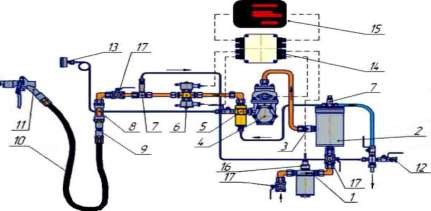 Рис. 1 Заправочная установка УИЖГЭ-20М-03 Сформулируйте должностные обязанности оператора автозаправочной станции. Определите особенности в обязанностях стационарных, контейнерных и передвижных автозаправочных станций Сформулируйте правила эксплуатации газового хозяйства автомобильных заправочных станций сжиженного газа. Оформление журнала учета поступивших нефтепродуктов Составьте сменный отчет для АЗС с однопостовыми ТРК при следующих данных: Задание для экзаменующегося ГБОУ СПО (ССУЗ) ПМ.03 Заправка транспортных средств горючими и смазочными материалами ППКРС по профессии 23.01.03 Автомеханик БИЛЕТ № 5 Используя схему установки технологического оборудования АЗС (рис.1), составьте алгоритм действий оператора АЗС для приёмки нефтепродуктов в подземный резервуар из топливозаправщика. Обоснуйте свой ответ.   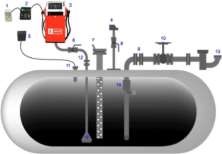 Рис. 1 Схема установки технологического оборудования АЗС Назовите виды технического обслуживания колонок на АЗС, укажите сроки проведения, объем работ и межремонтные нормы. Перечислите виды ГСМ и топлива.  Сформулируйте эксплуатационные свойства нефтепродуктов.  Рассчитайте объем реализованных нефтепродуктов. Оформление журнала учета показаний суммарных счетчиков ТРК Составьте сменный отчет для АЗС с однопостовыми ТРК, при  следующих данных: Задание для экзаменующегося ПМ.03 Заправка транспортных средств горючими и смазочными материалами ППКРС по профессии 23.01.03 Автомеханик БИЛЕТ № 6 У топливного насоса ТРК изношено посадочное место на валу по подшипник (рис.1) , в результате чего наблюдается постоянная течь топлива под сальник передней крышки насоса. 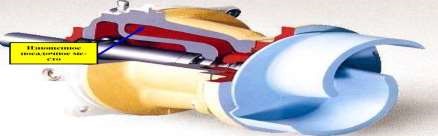 Составьте маршрутно-технологическую карту ремонта насоса с обоснованием применяемого оборудования и приспособлений. Дайте характеристику контейнерной АЗС, раскройте их назначение. Обозначьте правила        технической эксплуатации  КАЗС,  их  структурные элементы. Перечислите  приборы  измеряющие  количество горючего, дайте их характеристику. Рассчитайте  количество фасованных товаров, остатков денег и талонов. Составьте сменный отчет для АЗС с однопостовыми ТРК при следующих данных: Задание для экзаменующегося ПМ.03 Заправка транспортных средств горючими и смазочными материалами ППКРС по профессии 23.01.03 Автомеханик БИЛЕТ № 7 В наземный резервуар газовой заправочной станции необходимо принять сжиженное газообразное топливо. Составьте алгоритм действий оператора при приёме топлива АГЗС.   Сформулируйте   правила  технической  эксплуатации  автомобильной газозаправочной   станции. Обоснуйте  необходимость  соблюдения  правил ТБ при заправке ГБО  на  автомобилях. Опишите порядок работ по перекачке нефтепродуктов по технологическим трубопроводам. Рассчитайте объем реализованных нефтепродуктов. Оформление журнала учета показаний суммарных счетчиков ТРК Составьте сменный отчет для АЗС с однопостовыми ТРК, при следующих данных: Задание для экзаменующегося ПМ.03 Заправка транспортных средств горючими и смазочными материалами ППКРС по профессии 23.01.03 Автомеханик БИЛЕТ № 8 Используя схему установки УИЖГЭ-20М-03 (рис.1), составьте составьте алгоритм подготовки колонки к началу отпуска топлива. Рис.1 Заправочная установка УИЖГЭ-20М-03 Опишите технологию замера количества топлива. Поясните свой ответ.Определите условия безопасной транспортировки нефтепродуктов. Рассчитайте количество фасованных товаров, остатков денег и талонов. Составьте сменный отчет для АЗС с однопостовыми ТРК при следующих данных: Задание для экзаменующегося ПМ.03 Заправка транспортных средств горючими и смазочными материалами ППКРС по профессии 23.01.03 Автомеханик БИЛЕТ № 9 В наземный резервуар газовой заправочной станции необходимо принять сжиженное газообразное топливо. Составьте алгоритм действий оператора при приёме топлива АГЗС. Обоснуйте свой ответ.   Опишите технологию выполнения технического обслуживания и ремонта резервуаров. Дайте определение  понятия «Нефтебаза», их классификацию. Укажите типы собственности и  задачи нефтебаз. Оформите книгу учета расфасованных нефтепродуктов и запасных частей автомототранспорта Составьте сменный отчет для АЗС с однопостовыми ТРК, при  следующих данных: Задание для экзаменующегося ПМ.03 Заправка транспортных средств горючими и смазочными материалами ППКРС по профессии 23.01.03 Автомеханик БИЛЕТ № 10 При заправке автомобиля в индикаторном устройстве ТРК «Ливенка» наблюдается наличие пузырьков воздуха в потоке топлива. Укажите вид неисправности и составьте маршрутно-технологическую карту по её устранению. Обоснуйте свой ответ.   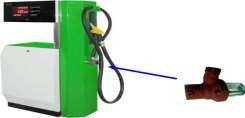 Рис.1 Топливораздаточная колонка «Ливенка» Дайте определение понятия «Экологическая безопасность». Перечислите Источники вредного воздействия на окружающую среду. Сформулируйте правила основ природоохранительного законодательства. Назовите марки и сорта отпускаемых нефтепродуктов. Сформулируйте Правила безопасных приемов  при использовании ГСМ. Оформите книгу учета расфасованных нефтепродуктов и запасных частей автомототранспорта 5.Составьте сменный отчет для АЗС с однопостовыми ТРК, при следующих данных: ПАКЕТ ЭКЗАМЕНАТОРА Литература для экзаменующихся: Основные источники: СНиП 2.11.03-93. Склады нефти и нефтепродуктов. Противопожарные нор- мы. Правила технической эксплуатации автозаправочных станций РД 153- 39.2-080-01 МИ 2895-2004 ГСИ. Колонки топливораздаточные. Методика периодической поверки мерниками со специальными шкалами Методические указания временные ГСИ. Колонки топливораздаточные. Методика проверки. Карпов В.А., Резник В.Н.; 2004г. Нефтепродуктообеспечение. Давлетьяров Ф.А., Зоря Е.И.; 2010г. Правила устройства вертикальных, цилиндрических стальных резервуаров для нефти и нефтепродуктов. Шаталов А.А., Баранов В.А.; 2006г. Дополнительные источники: Основные нормативные документы по эксплуатации автозаправочных станций. Министерства топлива и энергетики РФ Строительные нормы и правила. Госкомитет по делам строительства Межотраслевые правила по охране труда при эксплуатации нефтебаз, складов ГСМ, стационарных и пережвижных автозаправочных станций. Учебно-наглядные пособия: Схемы устройства оборудования согласно задания Справочная литература Бланки учётно - отчётной документации КРИТЕРИИ ОЦЕНКИ  Таблица 5 «5» ставится, если обучаемым: - тщательно спланирован труд и рационально организовано рабочее место; - правильно выполнялись приемы труда, самостоятельно и творчески выполнялась работа; - работа выполнена с учетом установленных требований; - полностью соблюдались правила техники безопасности. «4» ставится, если обучаемым: - допущены незначительные недостатки в планировании труда и организации рабочего места; - в основном правильно выполняются приемы труда; - работа выполнялась самостоятельно; - норма времени выполнена или недовыполнена 10-15 %; - работа выполнена с незначительными отклонениями; - полностью соблюдались правила техники безопасности. «3» ставится, если обучаемым: - имеют место недостатки в планировании труда и организации рабочего места; - отдельные приемы труда выполнялись неправильно; - самостоятельность в работе была низкой; - норма времени недовыполнена на 15-20 %; - работа выполнена с нарушением отдельных требований; - не полностью соблюдались правила техники безопасности. «2» ставится, если обучаемым: - имеют место существенные недостатки в планировании труда и организации рабочего места; - неправильно выполнялись многие приемы труда; - самостоятельность в работе почти отсутствовала; - норма времени недовыполнена на 20-30 %; - работа выполнена со значительными нарушениями требований; - не соблюдались многие правила техники безопасности. Шкала пересчета первичного балла за выполнение 3.2. Средства контроля приобретения практического опыта 	3.3. 	Требования 	к 	дифференцированному 	зачету 	по 	учебной 	и производственной практике Дифференцированный зачет по учебной практике выставляется на основании данных производственной характеристики обучающегося с места прохождения учебной практики и аттестационного листа, с указанием видов работ, выполненных обучающимися во время практики, их объема, качества выполнения в соответствии с технологией и требованиями организации, в которой проходила практика.  Аттестационный лист по итогам прохождения производственной практики на предприятии ____________________________________    Ф.И.О.(обучающегося) Обучающегося 3 курса группы           профессии 23.03.01.  Автомеханик  прошел учебную практику по профессиональному модулю ПМ.03 Заправка транспортных средств горюче-смазочными материалами в объеме        часа  в период с ________ по ________.  Наименование предприятия, организации:Виды и качество работ в период прохождения практики Качество выполнения работы в соответствии с технологией и (или) требованиями организации, в которой проходила практика: _______________________________________________________________________________ ___________________ Рекомендуемый разряд: _________________квалификационный 	разряд Руководитель практики ______________________                      ___________________________________ (подпись) 	                                              Мастер производственного обучения ______________________                      ___________________________________ (подпись) 	 Профессиональные и общие компетенцииПоказатели оценки результатаСредства проверки123ПК 3.1. Производить заправку горючими и смазочными материалами транспортных средств на заправочных станциях. Качественно, в полном объеме выполнять работу по заправке транспортных средств различными видами топлива. в полном соответствии с нормативнотехнической документацией и с соблюдением требований охраны труда  Самостоятельно, уверенно и точно владеть приемами работы по выбору заправочного оборудования, инвентаря, приспособлений. Подготовке транспортного средства и заправочного оборудования к заправке Своевременно и грамотно проводить контроль качества нефтепродуктов с помощью измерительных приборов, осуществлять приём нефтепродуктов на АЗС. («Должностная инструкция оператора АЗС»; «Правила технической эксплуатации автозаправочных станций (РД 153-39.2-080-01)»; Правила технической эксплуатации автозаправочных станций. Утв. приказом Минэнерго РФ от 1 августа 2001 г. № 229; Инструкции о порядке поступления, хранения, отпуска и учета нефти и нефтепродуктов на нефтебазах, наливных пунктах и автозаправочных станциях системы Госкомнефтепродукта СССР. № 06/21-8-446 от 15.08.1985 г.; Требования к пунктам заправки транспортных средств топливом, постам выпуска и слива газообразного топлива НПБ 111-98; Руководящий документ «Правила сдачи нефтепродуктов на нефтебазы, АЗС и склады ГСМ по отводам магистральных нефтепродуктопроводов». Утв. приказом Минтопэнерго РФ от 25 сентября 1995 г. № 194.; Инструкция по контролю и обеспечению сохранения качества нефтепродуктов в организациях нефтепродуктообеспечения. Утв. приказом Минэнерго РФ от 19 июня 2003 года № 231.)Наблюдение за деятельностью обучающегося на учебной и производственной практике и анализ документов, подтверждающих выполнение им соответствующих работ: аттестационного листа о прохождении практики, дневника по практике ПК 3.2. Проводить технический осмотр и ремонт оборудования заправочных станций. Профессионально и качественно выполнять работы по техническому осмотру и ремонту оборудования заправочных станций в соответствии с нормативно-технической документацией и с соблюдением требований охраны труда Самостоятельно, уверенно и точно владеть приемами работы по проведению ТО и ремонта оборудования заправочных станций. Грамотно осуществлять выбор вида технического обслуживания и ремонта оборудования заправочных станций.  («Должностная инструкция оператора АЗС»; «Правила технической эксплуатации автозаправочных станций (РД 153-39.2-080-01)»; Правила технической эксплуатации автозаправочных станций. Утв. приказом Минэнерго РФ от 1 августа 2001 г. № 229; Закон Российской Федерации от 27.04.93 № 4871-1 «Об обеспечении единства измерений»; Инструкция по контролю и обеспечению сохранения качества нефтепродуктов в организациях нефтепродуктообеспечения. Утв. приказом Минэнерго РФ от 19 июня 2003 года № 231.) Наблюдение за деятельностью обучающегося на учебной и производственной практике и анализ документов, подтверждающих выполнение им соответствующих работ: аттестационного листа о прохождении практики, дневника по практике ПК 3.3. Вести и оформлять учётно- отчётную и планирующую документа-Грамотно, своевременно и компетентно вести и оформлять учётно- отчётную и планирующую Наблюдение за деятельностью обучающегося на учебной и производственной практике и анализ документов, подтверждающих выполнение им соответствующих работ: аттестационного листа о прохождении практики, дневника по практике ОК 1. Понимать сущность и социальную значимость своей будущей профессии, проявлять к ней устойчивый интерес Обладает высоким уровнем мотивации, понимает систему нравственных ценностей в данной профессии, обладает способностью максимально мобилизовать свои возможности, сконцентрировать усилия для выполнения профессиональных задач Наблюдение за деятельностью обучающегося на учебной и производственной практике и анализ документов, подтверждающих выполнение им соответствующих работ: аттестационного листа о прохождении практики, дневника по практике ОК 2. Организовывать собственную деятельность, исходя из цели и способов ее достижения, определенных руководителем  Сознательное, ответственное отношение к профессиональной деятельности, сформирован индивидуальный стиль профессиональной деятельности, обладает способностью поддержания чувства удовлетворенности к выполненной работе, позитивно относится к себе как к профессионалу Наблюдение за деятельностью обучающегося на учебной и производственной практике и анализ документов, подтверждающих выполнение им соответствующих работ: аттестационного листа о прохождении практики, дневника по практике  ОК 3. Анализировать рабочую ситуацию, осуществлять текущий и итоговый контроль, оценку и коррекцию собственной деятельности, нести ответственность за результаты своей работы. Обладает (наделен) современным содержанием и современными средствами решения профессиональных задач, продуктивными способами её осуществления; Объективно, профессионально анализирует рабочую ситуацию, рационально размещает инструменты и приспособления для выполнения определенного вида профессиональной деятельности Уверенно владеет технологией выполнения определенного вида профессиональной деятельности Наблюдение за деятельностью обучающегося на учебной и производственной практике и анализ документов, подтверждающих выполнение им соответствующих работ: аттестационного листа о прохождении практики, дневника по практике ОК 4. Осуществлять поиск информации, необходимой для эффективного выполнения профессиональных задач. Уверенно находит необходимую информацию, пользуясь рекомендательными картотеками и каталогами, . подбирает, группирует материалы по определенной теме Технически грамотно составляет технологические карты по выполнении. профессиональной деятельности. Наблюдение за деятельностью обучающегося на учебной и производственной практике и анализ документов, подтверждающих выполнение им соответствующих работ: аттестационного листа о прохождении практики, дневника по практике  ОК 5. Использовать информационно-коммуникационные технологии в профессиональной деятельности Постоянный участник творческих групп по разработке фильмов, электронных учебных пособий для использования на учебных занятиях Т/О и П/О, и практической части ПЭКР Наблюдение за деятельностью обучающегося на учебной и производственной практике и анализ документов, подтверждающих выполнение им соответствующих работ: аттестационного листа о прохождении практики, дневника по практике ОК 6. Работать в коллективе и команде, эффективно общаться с коллегами, руководством, клиентами Обладает умением вести за собой, способностью брать на себя ответственность за дело и убеждать других участвовать в нем;  Обладает способностью использовать разнообразные тактические приемы убеждении к насущным потребностям профессии.  Обладает способностью выслушивать других 	и 	ясно, 	убедительно высказывать свои мысли. Обладает способностью разряжать, гармонизировать разногласия и примирять стороны. Адекватно осознает результаты, успехи, недостатки и неудачи в профессиональной деятельности. Обладает способностью контролировать разрушительные эмоции и импульсы.  Обладает способностью отвечать за свои поступки и обязательства.  Обладает умением адекватно приспосабливаться к изменяющимся обстоятельствам и преодолевать препятствия. Наблюдение за деятельностью обучающегося на учебной и производственной практике и анализ документов, подтверждающих выполнение им соответствующих работ: аттестационного листа о прохождении практики, дневника по практике ОК 7. Исполнять воинскую обязанность, в том числе с применением полученных профессиональных знаний (для юношей). Наделен крепким физическим здоровьем, обладает устойчивостью внимания, скоростью и точностью восприятия окружающей обстановки, быстротой и гибкостью мышления, самостоятельностью ответственностью; Обладает способностью принимать решение в условиях жесткого дефицита времени, эмоционально-волевой устойчив, готов к самопожертвованию во имя защиты Отечества. Наблюдение за деятельностью обучающегося на учебной и производственной практике и анализ документов, подтверждающих выполнение им соответствующих работ: аттестационного листа о прохождении практики, дневника по практике Иметь практический опыт Виды работ на учебной и/ или производственной практике и требования к их выполнению 1 2 Технического обслуживания и ремонта измерительной аппаратуры и приборов, оборудования заправочной станции; Обслуживание измерительной аппаратуры и приборов оборудования заправочной станции; Тарировка ТРК Текущий ремонт счетчика жидкости ТРК, Текущий ремонт счетного устройства колонок. Текущий ремонт насоса ТРК Текущий ремонт запорной арматуры Проверка исправности ТРК и МРК, автоматики управления электрораспределительных щитов, средств измерения, инвентаря и средств пожаротушения Определение количества нефтепродуктов в резервуарах; Текущий ремонт и регламентная профилактика электрооборудования, ТРК, предохранительных клапанов резервуаров, осветительной аппаратуры и систем молниезащиты и заземления; Пломбировка облицовки ТРК. Контроль сроков  представления  к проверке топливораздаточных колонок и измерительных устройств госповерителям. Заправки транспортных средств горючими и смазочными материалами; Заправка горючими и смазочными материалами: бензином, керосином, маслом и т.д. автомобилей, мототранспорта, тракторов, всевозможных установок, судов и других ТС вручную и с помощью топливо-раздаточных колонок.  Заправка ТС горючими и смазочными материалами автоматизированной системой отпуска Пуск и остановка топливораздаточных колонок нефтепродуктов;  Заправка транспортных средств сжиженным газом Организация движения машин на АЗС, с соблюдением правил противопожарной безопасности Перекачки топлива в резервуары; Перекачка топлива в резервуары Транспортировка баллонов со сжиженным газом, хранение баллонов со сжиженным газом Отпуска горючих и смазочных материалов; Прием нефтепродуктров по количеству и качеству, с соблюдением правил ТБ и эксплуатации Прием и передача смены Оформления учетно-отчетной документации и работы на кассовом аппарате Заполнение сменного отчета Сверка наличия оборудования и инвентаря по описи Оформление заявки на завоз нефтепродуктов Оформление документов при приеме нефтепродуктов Подготовка денежной выручки и инкассации Занесение данных по реализации и наличию нефтепродуктов в ПК Учет ремонта оборудования; Учет работы ТРК;  Учет нефтепродуктов при выполнении работ на ТРК; Освоенные умения, усвоенные знанияПоказатели оценки результата№№ заданий для проверкиУ1. Проводить текущий ремонт обслуживаемого оборудования; Демонстрация навыков выполнения трудовых действий при текущем ремонте обслуживаемого оборудования.  Демонстрация навыков безопасных приемов труда Задания для ДЗУ2. Производить пуск и остановку топливнораздаточных колонок; Демонстрация навыков выполнения трудовых действий при пуске и остановке топливно-раздаточных колонок. Задания для ДЗУ 3. Производить ручную заправку горючими и смазочными материалами транспортных и самоходных средств; Демонстрация навыков выполнения трудовых действий при ручной заправке транспортных  и самоходных средств горюче-смазочными материалами Соблюдение экологических требований при заправке транспортных средств Задания для ДЗУ 4. Производить заправку газобаллонного оборудования транспортных средств; Демонстрация навыков выполнения трудовых действий при заправке газобаллонного оборудования транспортных средств Соблюдение экологических требований при заправке  Задания для ДЗУ 5. Производить заправку летательных аппаратов, судов и всевозможных установок; Демонстрация навыков выполнения трудовых действий при заправке летательных аппаратов, судов и всевозможных установок Соблюдение экологических требований при заправке  Задания для ДЗУ 6. Осуществлять транспортировку и хранение баллонов и сосудов со сжиженным газом; Демонстрация навыков выполнения трудовых действий при транспортировке и хранении баллонов и сосудов со сжиженным газом Задания для ДЗУ 7. Учитывать расход эксплуатационных материалов; Демонстрация навыков выполнения трудовых действий по учету расхода эксплуатационных материалов Задания для ДЗУ 8. Проверять и применять средства пожаротушения; Демонстрация навыков выполнения трудовых действий по проверке средств пожаротушения. Демонстрация навыков выполнения операции по пожаротушению Задания для ДЗУ 9. Вводить данные в персональную электронно-вычислительную машину Демонстрация навыков выполнения трудовых действий по вводу данных в персональную электронно-вычислительную машину Задания для ДЗЗ 1. Устройство и конструктивные особенности обслуживаемого заправочного оборудования, контрольно-измерительных приборов и правила их безопасной эксплуатации; Уверенно, четко показывает на плакатах и рассказывает о работе обслуживаемого заправочного оборудования, контрольноизмерительных приборов. Определяет конструктивные особенности обслуживаемого заправочного оборудования, контрольно-измерительных приборов; Профессионально, четко  перечисляет правила их безопасной эксплуатации Задания для ДЗЗ 2. Правила безопасности при эксплуатации заправочных станций сжиженного газа; уверенно, четко объясняет правила  эксплуатации  заправочных станций сжиженного газа Задания для ДЗЗ 3. Правила эксплуатации резервуаров, технологических трубопроводов, топливораздаточного оборудования и электронноавтоматической системы управления; уверенно, четко объясняет правила  эксплуатации  резервуаров, технологических трубопроводов, топливораздаточного оборудования и электронно-автоматической системы управления; Задания для ДЗЗ 4. Конструкцию и правила эксплуатации автоматизированной системы отпуска нефтепродуктов; - уверенно, четко перечисляет основные механизмы  и приборы дистанционного управления автоматизированной системы отпуска нефтепродуктов читает схемы; Уверенно, четко объясняет правила  эксплуатации автоматизированной системы отпуска нефтепродуктов Задания для ДЗЗ 5. Правила проверки на точность и наладки узлов системы; профессионально, четко  перечисляет правила проверки на точность и наладки узлов системы;  Задания для ДЗЗ 6. Последовательность ведения процесса заправки транспортных средств; профессионально четко объясняет технологию выполнения  процесса заправки транспортных средств; Задания для ДЗЗ 6. Порядок отпуска и оплаты нефтепродуктов по платежным документам Уверенно оформляет отпуск и оплату нефтепродуктов по платежным документам Задания для ДЗЭлементы модуля, профессиональный модуль Формы промежуточной аттестации МДК 03.01 Оборудование и эксплуатация заправочных станций. Дифференцированный зачет МДК 03.02 Организация транспортировки, приема, хранения и отпуска нефтепродуктов Дифференцированный зачет УП Дифференцированный зачет ПП Дифференцированный зачет ПМ Экзамен (квалификационный) № п/пНаименование темы и / или раздела рабочей программыНаименование контрольного мероприятия и метод контроляВид контроляФормы контроля1Дифференцированный зачет по дисциплинеИтоговый контроль по дисциплинеПисьменно № п/пВопрос Варианты ответовБалл 1Назовите виды автозаправочных станцийСтационарныеКонтейнерныеПередвижныеСпециальныеВсе перечисленные12Что означает цетановое число дизельного топлива?ВоспламеняемостьДетонационную стойкостьТеплоту сгоранияДымность горения13В каких видах двигателей внутреннего сгорания применяется дизельное топливо?С воспламенением от искрыС воспламенением от впрыскаС воспламенением от сжатияС воспламенением от наддува14АЗС, предназначенная для розничной продажи только жидкого моторного топлива, технологическая система которой установлена на автомобильном шасси, прицепе или полуприцепе – это…АГНКСАГЗСПАГЗСПАЗС15Для измерения количества горючего применяются:Градуировочная таблицаРулетка с лотомМетроштокАреометр Все перечисленное16СУГ – это…СУГ – это…17Перечислите основные эксплуатационные показатели ДТПеречислите основные эксплуатационные показатели ДТ28Назовите и расшифруйте марки российских бензиновНазовите и расшифруйте марки российских бензинов2№ п/пВопрос Варианты ответовБалл 1Для какого вида двигателя внутреннего сгорания применяется бензин?ДизельногоПоршневогоКарбюраторногоАвтомобильного12Какое число определяет детонационную стойкость бензина?Цетановое    ОктановоеНафтеновоеМаркировочное13Назовите виды автозаправочных станцийСпециальные КонтейнерныеМодульные Блочные Все перечисленные14АЗС, технологическая система которой предназначена только для заправки баллонов топливной системы грузовых, специальных и легковых транспортных средств сжиженным углеводородным газом – это…АГНКСАГЗСПАГЗСПАЗС15Для контроля качества нефтепродуктов применяются:Градуировочная таблицаАреометрПробоотборникОктанометрВсе перечисленное16КПГ – это…КПГ – это…17Перечислите основные свойства бензиновПеречислите основные свойства бензинов2Назовите и расшифруйте виды дизельных топливНазовите и расшифруйте виды дизельных топлив2№ п/пВопрос Варианты ответовБалл 1Назовите виды автозаправочных станцийСтационарныеКонтейнерныеПередвижныеСпециальныеВсе перечисленные12Что означает цетановое число дизельного топлива?ВоспламеняемостьДетонационную стойкостьТеплоту сгоранияДымность горения13В каких видах двигателей внутреннего сгорания применяется дизельное топливо?С воспламенением от искрыС воспламенением от впрыскаС воспламенением от сжатияС воспламенением от наддува14АЗС, предназначенная для розничной продажи только жидкого моторного топлива, технологическая система которой установлена на автомобильном шасси, прицепе или полуприцепе – это…АГНКСАГЗСПАГЗСПАЗС15Для измерения количества горючего применяются:Градуировочная таблицаРулетка с лотомМетроштокАреометр Все перечисленное16СУГ – это…СУГ – это…17Перечислите основные эксплуатационные показатели ДТПеречислите основные эксплуатационные показатели ДТ28Назовите и расшифруйте марки российских бензиновНазовите и расшифруйте марки российских бензинов2№ п/пВопрос Варианты ответовБалл 1Для какого вида двигателя внутреннего сгорания применяется бензин?ДизельногоПоршневогоКарбюраторногоАвтомобильного12Какое число определяет детонационную стойкость бензина?Цетановое    ОктановоеНафтеновоеМаркировочное13Назовите виды автозаправочных станцийСпециальные КонтейнерныеМодульные Блочные Все перечисленные14АЗС, технологическая система которой предназначена только для заправки баллонов топливной системы грузовых, специальных и легковых транспортных средств сжиженным углеводородным газом – это…АГНКСАГЗСПАГЗСПАЗС15Для контроля качества нефтепродуктов применяются:Градуировочная таблицаАреометрПробоотборникОктанометрВсе перечисленное16КПГ – это…КПГ – это…17Перечислите основные свойства бензиновПеречислите основные свойства бензинов2Назовите и расшифруйте виды дизельных топливНазовите и расшифруйте виды дизельных топлив2№ п/пВариант 1Вариант 2Вариант 3Вариант 41а, b, ccа, b, cc2abab3cb, c, dcb, c, d4cbcb5a, b, cb, c da, b, cb, c d№ п/пНаименование темы и / или раздела рабочей программыНаименование контрольного мероприятия и метод контроляВид контроляФормы контроля1Дифференцированный зачет по дисциплинеИтоговый контроль по дисциплинеПисьменно № п/пВопрос Балл 1Порядок действий оператора АЗС перед сливом НП 0,5-22Преимущества автомобильного транспорта для перевозки НП перед другими видами транспорта0,5-13Порядок учета НП на АЗС при приёме-передаче смены0,5-24Порядок подготовки ТРК к работе0,5-35Виды безналичной формы оплаты0,5-26Назначение ККМ0,5-27Расшифруйте: НП, ДС, АЗС, ТРК, МРК, ККМ, ТС0,5-1№ п/пВопрос Балл 1В каких случаях оператору АЗС запрещается принимать НП?0,5-22Требования к автомобильному транспорту, предназначенному для перевозки НП0,5-13Порядок хранения НП на АЗС0,5-24Порядок отпуска горючего0,5-35Порядок получения НП и услуг при прямой безналичной оплате0,5-26Требования к ККМ0,5-27Расшифруйте: НП, ДС, АЗС, ТРК, МРК, ККМ, ТС0,5-1№ п/пВопрос Балл 1Порядок приемки расфасованных НП0,5-22Требования к маршруту следования автоцистерн0,5-13Порядок отпуска НП на АЗС0,5-24Подготовка МРК к работе0,5-35Порядок получения НП и услуг при косвенной безналичной оплате0,5-26Назначение ККМ0,5-27Расшифруйте: НП, ДС, АЗС, ТРК, МРК, ККМ, ТС0,5-1№ п/пВопрос Балл 1Порядок приемки отработанных масел0,5-22Требования к автоцистернам для перевозки НП0,5-13Классификация автоцистерн0,5-24Порядок отпуска масла 0,5-35Порядок возврата ДС по неиспользованным чекам0,5-26Требования к ККМ0,5-27Расшифруйте: НП, ДС, АЗС, ТРК, МРК, ККМ, ТС0,5-1№ п/пВопрос Балл 1Товарно-транспортная накладная0,5-22Документы, необходимые для перевозки НП0,5-13Слив НП из автоцистерн0,5-24Правила на АЗС при заправке ТС0,5-35Виды безналичной формы оплаты0,5-26Назначение ККМ0,5-27Расшифруйте: НП, ДС, АЗС, ТРК, МРК, ККМ, ТС0,5-1№ п/пВопрос Балл 1Порядок приема НП на АЗС0,5-22Требования к перевозке сжиженного газа0,5-13Достоинства и недостатки автоцистерн0,5-24Подготовка ТРК к работе0,5-35Порядок возврата ДС по неиспользованным чекам0,5-26Требования к ККМ0,5-27Расшифруйте: НП, ДС, АЗС, ТРК, МРК, ККМ, ТС0,5-1ТРК№1ТРК№2ТРК№3ТРК№4Аи-95А-92Аи-80ДТСтоимость топлива руб. / литр 33-0031-0028-0032-00Остаток на начало смены 3558468934841580Показания счетных механизмов на начало смены 395368497453253564195458Показания счетных механизмов на конец смены 395450497894253919195850Поступило за смену 395749945463ТРК№1ТРК№2ТРК№3ТРК№4Аи-95А-92Аи-80ДТСтоимость топлива руб. / литр 33-0031-0028-0032-00Остаток на начало смены 3558468934841580Показания счетных механизмов на начало смены 395368497453253564195458Показания счетных механизмов на конец смены 395487497842253919195856Поступило за смену 398349847654ТРК№1ТРК№2ТРК№3ТРК№4Аи-95А-92Аи-80ДТСтоимость топлива руб. / литр 33-0031-0028-0032-00Остаток на начало смены 3558468934841580Показания счетных механизмов на начало смены 395368497453253564195458Показания счетных механизмов на конец смены 395494497867253939195836Поступило за смену 391949584765ТРК №1ТРК№2ТРК№3ТРК№4Аи-95А-92Аи-80ДТСтоимость топлива руб. / литр 33-0031-0028-0032-00Остаток на начало смены 3558468934841580Показания счетных механизмов на начало смены 395368497453253564195458Показания счетных механизмов на конец смены 395874497874253962195567Поступило за смену 392949746547ТРК№ 1ТРК№ 2ТРК№ 3ТРК№4Аи-95А-92Аи-80ДТСтоимость топлива руб. / литр 33-0031-0028-0032-00Остаток на начало смены 3558468934841580Показания счетных механизмов на начало смены 395368497453253564195458Показания счетных механизмов на конец смены 395438497810253944195873Поступило за смену 465574584657ТРК№1ТРК№2ТРК№3ТРК№4Аи-95А-92Аи-80ДТСтоимость топлива руб. / литр 33-0031-0028-0032-00Остаток на начало смены 3558468934841580Показания счетных механизмов на начало смены 395367497438253551195475Показания счетных механизмов на конец смены 395472497835253956195825Поступило за смену 755549587654ТРК№1ТРК№2ТРК№3ТРК№4Аи-95А-92Аи-80ДТСтоимость топлива руб. / литр 33-0031-0028-0032-00Остаток на начало смены 3558468934841580Показания счетных механизмов на начало смены 395385497429253553195496Показания счетных механизмов на конец смены 395472497835253956195825Поступило за смену 355556585432ТРК№1ТРК№2ТРК№3ТРК №4Аи-95А-92Аи-80ДТСтоимость топлива руб. / литр 33-0031-0028-0032-00Остаток на начало смены 3558468934841580Показания счетных механизмов на начало смены 395365497439253537195487Показания счетных механизмов на конец смены 395472497835253956195825Поступило за смену 378549884876ТРК№1ТРК№2ТРК№3ТРК№4Аи-95А-92Аи-80ДТСтоимость топлива руб. / литр 33-0031-0028-0032-00Остаток на начало смены 2358768934846580Показания счетных механизмов на начало смены 765354376465435534267465Показания счетных механизмов на конец смены 765354376765435845267878Поступило за смену 44344065ТРК №1ТРК №2ТРК №3ТРК №4Аи-95А-92Аи-80ДТСтоимость топлива руб. / литр 33-0031-0028-0032-00Остаток на начало смены 3558468934841580Показания счетных механизмов на начало смены 395399497464253534195465Показания счетных механизмов на конец смены 395472497835253956195825Поступило за смену 455543587686Показатели оценки результатов освоения программы профессионального модуля Показатели оценки результатов освоения программы профессионального модуля Показатели оценки результатов освоения программы профессионального модуля Краткое содержание задания Оцениваемые компетенции Показатели оценки результата (требования к выполнению задания) Выполнение практикоориентированных заданий: Заправка транспортных средств горючесмазочными материалами; Выявление  неисправностей  узлов, приборов и систем АЗС;   Техническое обслуживание и ремонт оборудования заправочной станции Оформление учетной и планирующей документации на АЗС ПК 3.1.-3.3. ОК 1-7 1. Заправленное транспортное средство, с соблюдением требований охраны труда; 2.Технически исправное оборудование АЗС; 3. Оформленная учетная и планирующая документация. Количество вариантов задания для экзамена - 10Время выполнения практической проверочной работы - 6 час Условия выполнения заданий: 1. Требования охраны труда - проведение инструктажа по технике безопасности и охране труда перед выполнением задания; Обязательное наличие спецодежды; При проведении технического обслуживания и ремонта оборудования АЗС необходимо пользоваться исправным инструментом; Используемые на экзамене автомобили должны быть технически исправными и иметь талон технического осмотра; Количество вариантов задания для экзамена - 10Время выполнения практической проверочной работы - 6 час Условия выполнения заданий: 1. Требования охраны труда - проведение инструктажа по технике безопасности и охране труда перед выполнением задания; Обязательное наличие спецодежды; При проведении технического обслуживания и ремонта оборудования АЗС необходимо пользоваться исправным инструментом; Используемые на экзамене автомобили должны быть технически исправными и иметь талон технического осмотра; Количество вариантов задания для экзамена - 10Время выполнения практической проверочной работы - 6 час Условия выполнения заданий: 1. Требования охраны труда - проведение инструктажа по технике безопасности и охране труда перед выполнением задания; Обязательное наличие спецодежды; При проведении технического обслуживания и ремонта оборудования АЗС необходимо пользоваться исправным инструментом; Используемые на экзамене автомобили должны быть технически исправными и иметь талон технического осмотра; №Наименование критериябаллмаксимальный баллПроведение ЕТО оборудования заправочной станции Проведение ЕТО оборудования заправочной станции 1 Выбор инструмента 0.1 3 2 Последовательность выполнения операций 3 3 Правильность выполнения операций 1,8 3 3.1 Осмотр оборудования приямка топливного резервуара с целью обнаружения подтёков топлива. 1,8 3 3.2 Проверка действия устройства приёма топлива и дыхательного клапана 1,8 3 3.3 Проверка целостности огневого предохранителя 1,8 3 3.4 Осмотр и проверка действия запорной арматуры заправочной станции 1,8 3 3.5 Определение остатков топлива в резервуаре 3.6 Осмотр топливораздаточной колонки с целью определения отсутствия механических повреждений обшивки колонки и раздаточного крана, целостности лампочек освещения табло. Отсутствие механических повреждений и трещин на внешней оболочке рукава и на стекле табло, отсутствие подтекания топлива в гидравлической системе топливораздаточной колонки. 3.7 Проверка состояния заземляющих устройств топливораздаточной колонки. (Заземляющие зажимы должны быть затянуты, на них не должно быть ржавчины. При необходимости очистить их и смазать консистентной смазкой ) 3.8 Проверка работоспособности и подвижности флажка лотков раздаточного крана. 3.9 Проверка целостности и сохранности пломб топливораздаточной колонки 3.10 Натяжение ремня топливораздаточной колонки между шкивами электродвигателя и насоса 3.11 Проверка целостности корпусов электрооборудования и оболочек электрических кабелей топливораздаточной колонки 3.12 Проверка наличия всех крепёжных элементов топливораздаточной колонки (при необходимости подтянуть) 3.13 Проверка производительности колонки 3.14 Проверка работоспособности дистанционного пульта управления заправочной станции 4 Готовность оборудования заправочной станции к приёму и отпуску топлива: 0.1 Приём топлива в резервуар заправочной станции Приём топлива в резервуар заправочной станции Приём топлива в резервуар заправочной станции Приём топлива в резервуар заправочной станции 5 Установка и заземление топливозаправщика на площадку приёма топлива 6 Подключение топливозаправщика к сливной магистрали топливного резервуара 7 Слив топлива при помощи запорной арматуры топливозаправщика и приёмного устройства резервуара 8 Перекрытие запорной арматуры и отключение топливозаправщика от сливной магистрали по окончании приёма 	Результат приёма топлива в резервуар заправочной станции 	 	Результат приёма топлива в резервуар заправочной станции 	 	Результат приёма топлива в резервуар заправочной станции 	 	Результат приёма топлива в резервуар заправочной станции 	 9 Топливо принято в резервуарный парк заправочной станции в соответствии с нормативными документами и готово к отпуску 2 3 10 Журнал приёма топлива оформлен в соответствии с инструкцией о порядке поступления, хранения, отпуска и учёта нефти и 1 3 Заправка транспортного средства топливом Заправка транспортного средства топливом Заправка транспортного средства топливом 11 Установка транспортного средства на площадку отпуска топлива в непосредственной близости от ТРК с требуемым топливом 0.25 12 Установка раздаточного топливного крана в приёмное устройство автомобиля 0.25 13 Установка на пульте управления нормы отпуска топлива и включение заправочной колонки 2 14 Отключение колонки 0.5 Оформление учётно - отчётной документации Оформление учётно - отчётной документации Оформление учётно - отчётной документации 15 Оформление учётно - отчётной документации при передаче смены 1 1 16 Оформление отчётной документации на приём топлива 1 17 Оформление отчётной документации на проведение ЕТО оборудования заправочной станции 1 Отметка по пятибалльной шкале«2»«3»«4»«5»Общий балл0-78-910-1112-13Коды формируемых ПКВиды работ на учебной и/ или производственной практикеДокумент, подтверждающийкачество выполнения работПК 3.1. Производить заправку горючими и смазочными материалами транспортных средств на заправочных станциях. 1. Заправка горючими и смазочными материалами: бензином, керосином, маслом и т.д. автомобилей, мототранспорта, тракторов, всевозможных установок, судов и других ТС вручную и с помощью топливо-раздаточных колонок. Аттестационный лист о прохождении практики, дневник производственного обучения, производственная характеристика. ПК 3.1. Производить заправку горючими и смазочными материалами транспортных средств на заправочных станциях. 2. Заправка ТС горючими и смазочными материалами автоматизированной системой отпуска нефтепродуктов; Аттестационный лист о прохождении практики, дневник производственного обучения, производственная характеристика. ПК 3.1. Производить заправку горючими и смазочными материалами транспортных средств на заправочных станциях. 3. Пуск и остановка топливораздаточных колонок Аттестационный лист о прохождении практики, дневник производственного обучения, производственная характеристика. ПК 3.1. Производить заправку горючими и смазочными материалами транспортных средств на заправочных станциях. 4. Заправка транспортных средств сжиженным газом Аттестационный лист о прохождении практики, дневник производственного обучения, производственная характеристика. ПК 3.1. Производить заправку горючими и смазочными материалами транспортных средств на заправочных станциях. 5. Транспортировка баллонов со сжиженным газом, хранение баллонов со сжиженным газом Аттестационный лист о прохождении практики, дневник производственного обучения, производственная характеристика. ПК 3.1. Производить заправку горючими и смазочными материалами транспортных средств на заправочных станциях. 6. Организация движения машин на АЗС, с соблюдением правил противопожарной безопасности Аттестационный лист о прохождении практики, дневник производственного обучения, производственная характеристика. ПК 3.1. Производить заправку горючими и смазочными материалами транспортных средств на заправочных станциях. 7. Прием нефтепродуктров по количеству и качеству, с соблюдением правил ТБ и эксплуатации Аттестационный лист о прохождении практики, дневник производственного обучения, производственная характеристика. ПК 3.1. Производить заправку горючими и смазочными материалами транспортных средств на заправочных станциях. 8. Прием и передача смены Аттестационный лист о прохождении практики, дневник производственного обучения, производственная характеристика. ПК 3.1. Производить заправку горючими и смазочными материалами транспортных средств на заправочных станциях. 9. Перекачка топлива в резервуары Аттестационный лист о прохождении практики, дневник производственного обучения, производственная характеристика. ПК 3.1. Производить заправку горючими и смазочными материалами транспортных средств на заправочных станциях. 10. Проверка  работоспособности кассового аппарата Аттестационный лист о прохождении практики, дневник производственного обучения, производственная характеристика. ПК. 3.2 Проводить технический осмотр и ремонт оборудования заправочных станций. 1. Обслуживание измерительной аппаратуры и приборов оборудования заправочной станции; Аттестационный лист о прохождении практики, дневник производственного обучения, производственная характеристика. ПК. 3.2 Проводить технический осмотр и ремонт оборудования заправочных станций. 2. Тарировка ТРК Аттестационный лист о прохождении практики, дневник производственного обучения, производственная характеристика. ПК. 3.2 Проводить технический осмотр и ремонт оборудования заправочных станций. 3. Текущий ремонт счетчика жидкости ТРК,  Аттестационный лист о прохождении практики, дневник производственного обучения, производственная характеристика. ПК. 3.2 Проводить технический осмотр и ремонт оборудования заправочных станций. 4. Текущий ремонт насоса ТРК Аттестационный лист о прохождении практики, дневник производственного обучения, производственная характеристика. ПК. 3.2 Проводить технический осмотр и ремонт оборудования заправочных станций. 5. Текущий ремонт запорной арматуры Аттестационный лист о прохождении практики, дневник производственного обучения, производственная характеристика. ПК. 3.2 Проводить технический осмотр и ремонт оборудования заправочных станций. 6. Проверка исправности ТРК и МРК, автоматики управления электрораспределительных щитов, средств измерения, инвентаря и средств пожаротушения Аттестационный лист о прохождении практики, дневник производственного обучения, производственная характеристика. ПК. 3.2 Проводить технический осмотр и ремонт оборудования заправочных станций. 7. Определение количества нефтепродуктов в резервуарах; Аттестационный лист о прохождении практики, дневник производственного обучения, производственная характеристика. ПК. 3.2 Проводить технический осмотр и ремонт оборудования заправочных станций. 8. Текущий ремонт и регламентная профилактика электрооборудования, ТРК, предохранительных клапанов резервуаров, осветительной аппаратуры и систем молниезащиты и заземления; Аттестационный лист о прохождении практики, дневник производственного обучения, производственная характеристика. ПК. 3.2 Проводить технический осмотр и ремонт оборудования заправочных станций. 9. Пломбировка и маркировка облицовки ТРК. Аттестационный лист о прохождении практики, дневник производственного обучения, производственная характеристика. ПК 3.3 Вести и оформлять учетно– отчетную и планирующую документацию. 1. Заполнение сменного отчета Аттестационный лист о прохождении практики, дневник производственного обучения, производственная характеристика. ПК 3.3 Вести и оформлять учетно– отчетную и планирующую документацию. 2. Сверка наличия оборудования и инвентаря по описи Аттестационный лист о прохождении практики, дневник производственного обучения, производственная характеристика. ПК 3.3 Вести и оформлять учетно– отчетную и планирующую документацию. 3. Оформление заявки на завоз нефтепродуктов Аттестационный лист о прохождении практики, дневник производственного обучения, производственная характеристика. ПК 3.3 Вести и оформлять учетно– отчетную и планирующую документацию. 4. Оформление документов при приеме нефтепродуктов Аттестационный лист о прохождении практики, дневник производственного обучения, производственная характеристика. ПК 3.3 Вести и оформлять учетно– отчетную и планирующую документацию. 5. Подготовка денежной выручки и инкассации Аттестационный лист о прохождении практики, дневник производственного обучения, производственная характеристика. ПК 3.3 Вести и оформлять учетно– отчетную и планирующую документацию. 6. Занесение данных по реализации и наличию нефтепродуктов в ПК Аттестационный лист о прохождении практики, дневник производственного обучения, производственная характеристика. ПК 3.3 Вести и оформлять учетно– отчетную и планирующую документацию. 7. Учет ремонта оборудования; 	 Аттестационный лист о прохождении практики, дневник производственного обучения, производственная характеристика. ПК 3.3 Вести и оформлять учетно– отчетную и планирующую документацию. 8. Учет работы ТРК; Аттестационный лист о прохождении практики, дневник производственного обучения, производственная характеристика. ПК 3.3 Вести и оформлять учетно– отчетную и планирующую документацию. 9. Учет нефтепродуктов при выполнении работ на ТРКАттестационный лист о прохождении практики, дневник производственного обучения, производственная характеристика. № п/ п№ п/ пВиды работОценка качества выполненияПК 3.1Производить заправку горючими и смазочными материалами транспортных средств на заправочных станциях ПК 3.1Производить заправку горючими и смазочными материалами транспортных средств на заправочных станциях ПК 3.1Производить заправку горючими и смазочными материалами транспортных средств на заправочных станциях ПК 3.1Производить заправку горючими и смазочными материалами транспортных средств на заправочных станциях Заправка горючими и смазочными материалами: бензином, керосином, маслом и т.д. автомобилей, мототранспорта, тракторов, всевозможных установок, судов и других ТС вручную и с помощью топливо-раздаточных колонок. Заправка ТС горючими и смазочными материалами автоматизированной системой отпуска нефтепродуктов; Пуск и остановка топливораздаточных колонок Заправка транспортных средств   сжиженным газом Транспортировке баллонов со сжиженным газом, хранение баллонов со сжиженным газом Организация движения машин на АЗС, с соблюдением правил противопожарной безопасности Прием нефтепродуктров по количеству и качеству, с соблюдением правил ТБ и эксплуатации Прием и передача смены Перекачка топлива в резервуары Проверка  работоспособности кассового аппарата ПК 3.2Проводить технический осмотр и ремонт оборудования заправочных станций ПК 3.2Проводить технический осмотр и ремонт оборудования заправочных станций ПК 3.2Проводить технический осмотр и ремонт оборудования заправочных станций ПК 3.2Проводить технический осмотр и ремонт оборудования заправочных станций Обслуживание измерительной аппаратуры и приборов оборудования заправочной станции; Тарировка ТРК Текущий ремонт счетчика жидкости ТРК,  Текущий ремонт счетчика жидкости ТРК,  Текущий ремонт счетного устройства колонок. Текущий ремонт счетного устройства колонок. Текущий ремонт насоса ТРК Текущий ремонт насоса ТРК Текущий ремонт запорной арматуры Текущий ремонт запорной арматуры Проверка исправности ТРК и МРК, автоматики управления электрораспределительных щитов, средств измерения, инвентаря и средств пожаротушения Проверка исправности ТРК и МРК, автоматики управления электрораспределительных щитов, средств измерения, инвентаря и средств пожаротушения Определение количества нефтепродуктов в резервуарах; Определение количества нефтепродуктов в резервуарах; Текущий ремонт и регламентная профилактика электрооборудования, ТРК, предохранительных клапанов резервуаров, осветительной аппаратуры и систем молниезащиты и заземления; Текущий ремонт и регламентная профилактика электрооборудования, ТРК, предохранительных клапанов резервуаров, осветительной аппаратуры и систем молниезащиты и заземления; Пломбировка облицовки ТРК. Пломбировка облицовки ТРК. Контроль  сроков  представления  к проверке топливораздаточных колонок и измерительных устройств госповерителям. Контроль  сроков  представления  к проверке топливораздаточных колонок и измерительных устройств госповерителям. Обслуживание измерительной аппаратуры и приборов оборудования заправочной станции; Обслуживание измерительной аппаратуры и приборов оборудования заправочной станции; ПК 3.3 Вести и оформлять учетно-отчетную и планирующую документацию ПК 3.3 Вести и оформлять учетно-отчетную и планирующую документацию ПК 3.3 Вести и оформлять учетно-отчетную и планирующую документацию ПК 3.3 Вести и оформлять учетно-отчетную и планирующую документацию Заполнение сменного отчета Заполнение сменного отчета Сверка наличия оборудования и инвентаря по описи Сверка наличия оборудования и инвентаря по описи Оформление заявки на завоз нефтепродуктов Оформление заявки на завоз нефтепродуктов Оформление документов при приеме нефтепродуктов Оформление документов при приеме нефтепродуктов Подготовка денежной выручки и инкассации Подготовка денежной выручки и инкассации Занесение данных по реализации и наличию нефтепродуктов в ПК Занесение данных по реализации и наличию нефтепродуктов в ПК Учет ремонта оборудования; 	 Учет ремонта оборудования; 	 Учет работы ТРК; Учет работы ТРК; Учет нефтепродуктов при выполнении работ на ТРК; Учет нефтепродуктов при выполнении работ на ТРК; Заполнение сменного отчета Заполнение сменного отчета 